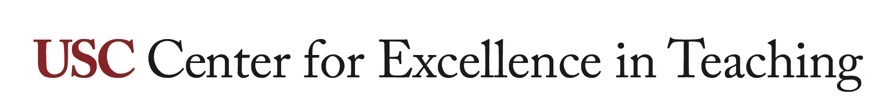  Case-based role playWHAT IS THIS RESOURCE?A collection of research-based articles that demonstrate that students achieve learning outcomes better when participating in active-learning classes, as compared to traditional lecture classes.HOW DO I USE IT?If you are unconvinced that active learning does indeed improve student learning outcomes, you can access these articles through the USC Libraries to review some of the evidence that makes active learning a best practice in higher-education instruction. For assistance, please contact CET.A case-based role play is an active learning technique based on a scenario for which students assume a role as a character or stakeholder in the scenario and work with students playing other roles to accomplish a stated goal, producing a product such as a decision or set of recommendationsFacilitation processPreInstructor writes/chooses case studyInstructor divides students into groupsInstructor introduces format and caseDuringInstructor assigns roles to students (this can happen beforehand if advanced preparation of the role is required)Students review and discuss case from their assignment perspectiveInstructor moderates, assists, and keeps timePostStudents present/submit group productInstructor debriefs purpose and applicationOptionsIt is possible for a case-based role play to have any combination of the following forms and delivery depending on your need, preference, or purpose.Table  OptionsBenefitsCognitiveIncrease retentionConcretize conceptsBuild skillsPersonalIncrease empathyIncrease motivationIncrease attentionSocialCreate communityIncrease participationFoster collaborationSmall classLarge classGradedNot gradedStand-aloneIntegratedAuthenticRealisticStructuredUnstructuredComplete informationIncomplete informationOne phaseJigsawRequired consensusNo consensus